Урок №9. Тема: Производство контента.Цели урока:Образовательная: познакомить с понятием контента, показать инструменты создания контента.Развивающая: развитие творческих способностей, навыков работы в группе.Воспитательная: Показать насколько важно относиться ответственно к созданию контента.Оборудование: доска, проектор, ноутбук, экран, флипчарты/ватманыТип урока: урок изучения нового материалаОсновные понятия:контент, виды контентаПлан урока.1.Контент. 2. Производство контента.Ход урока.Проверка домашнего задания. Упражнение «Проходим наши тесты»Проверка выполнения домашнего задания по тестам:Слова учителя: На прошлом уроке мы с вами проходили понятие «критическое мышление», вам было дано домашнее задание подготовить несколько вопросов теста по урокам медиа и информационной грамотности. Сейчас надо обменяться с соседом по парте своими тестами. И ответить на них, после того, как все выполнят задание, предлагаю обсудить наиболее интересные вопросы, а также можем обсудить вопросы, которые вызвали у вас сомнение.Выполнение тестов.После заполнения тестов, ученики проверяют друг друга правильно ответили на тесты или нет. Предложить ученикам зачитать наиболее интересные на их взгляд вопросы в тестах одноклассников, обсудить их, разобрать непонятные и сомнительные вопросы в тестах, если такие будут.Организационный момент. Постановка темы.Слово учителя. На протяжении восьми уроков мы с вами знакомились с такими понятиями как информация, общение, интернет, критическое мышление, безопасность в интернете. И сегодня мы поговорим с вами еще об одном понятии, о контенте.Слайд №1.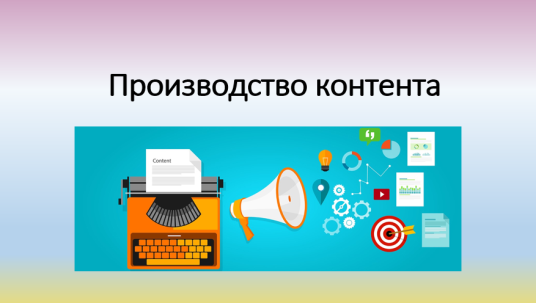 Этап усвоения новых знаний. Контент - (с англ. Content - содержание, содержимое; иногда используют - информационное наполнение, наполнение) - собирательный термин, характеризующий любую информацию, которая содержится на страницах веб-ресурса. В буквальном смысле контентом можно назвать тексты, аудио и видеофайлы, графические изображения, анимацию, картинки и прочую информацию, размещенную на интернет - ресурсе (все, что пользователь может прочитать, увидеть, услышать).Слайд №2.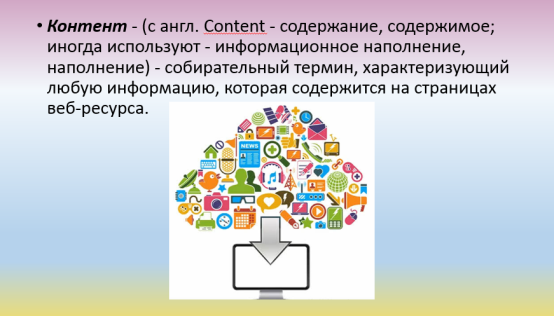 Виды контента:Текстовая информацияЭтот вид контента можно уверенно назвать наиболее распространенным, поскольку большинство информации в Интернете представлено непосредственно в виде текста. Это и любое описание товара, и различные полезные статьи, обзоры, объявления и многое другое. ВидеофайлыВ определенных случаях контент может быть представлен видеофайлами. Это могут быть как фильмы или другие видеозаписи развлекательной направленности, так и справочная либо имеющая пояснительный характер информация (презентация использования продукта на странице интернет-магазина).АудиофайлыТакой вид контента, как правило, содержится на различных музыкальных сайтах. Также в виде аудиофайлов могут быть представлены лекции, аудиокниги и т. п.Слайд №3.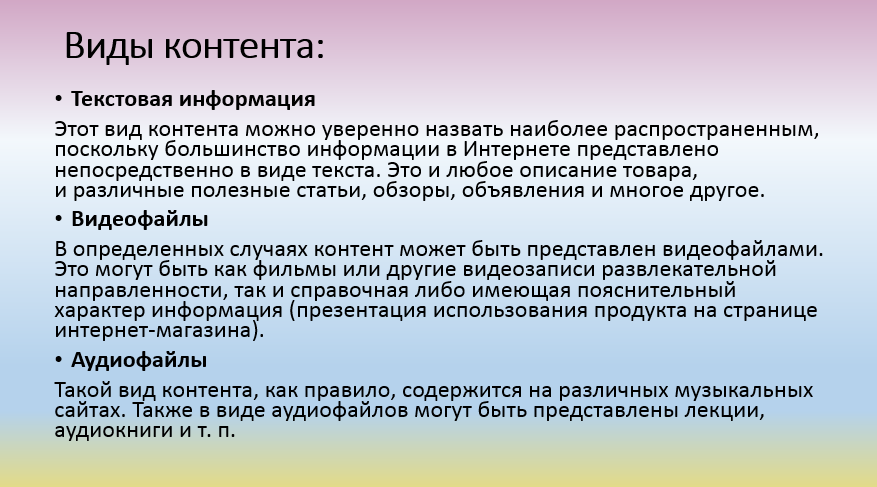 Слово учителя.Производство контента очень занятный и в то же время весьма трудоемкий процесс. Мы всегда передавали друг другу разного рода информацию. Однако именно сегодня способ передач стал необычайно разнообразным. Если раньше при прослушивании кого-то нам приходилось включать всю свою фантазию, то сегодня человек с помощью разного рода инструментов может донести картинку не заставляя наши мозги напрягатьсяЛюбой пост - это история. Мы, публикуя что-то, поделившись фото в инстаграме, закинув видео на ютюб, становимся рассказчиками самых разных историй. История очень важна. А ещё нужно научиться правильно подавать эти истории.Этап практического закрепления. Слово учителя.Давайте поделимся на 4 команды. Каждая из команд получает фотографию. Вам необходимо подготовить подпись к этой фотографии как будто вы хотите разместить её в инстаграме или любой другой социальной сети. Это может быть текст, могут быть смайлики. (5-10 минут) Слайд №4.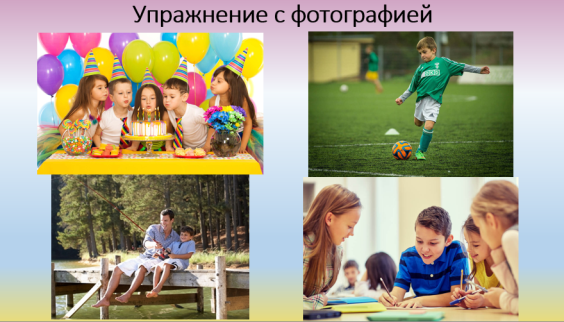 По окончанию дети представляют подписи к фотографиям.Слово учителя.В своих командах мы теперь попробуем сами произвести контент. Вместе с вами мы начнем на уроке и это будет вашим совместным домашним заданием.Вариант №1: если у детей есть сотовый телефон с камерой, то можно обыграть по ролям и записать это на камеру. Вариант №2: если у детей нет соответствующих технологий, то готовят в виде газеты. Желательно заранее на предыдущем уроке попросить ребят принести старые журналы из дома, чтобы из них вырезать необходимые фотографии.1 группа создает сценарий клипа на любую песню.2 группа создает сценарий рекламного ролика.3 группасоздает сценарий социального ролика.4 группасоздает сценарий для вайна (смешного ролика).Слайд №5.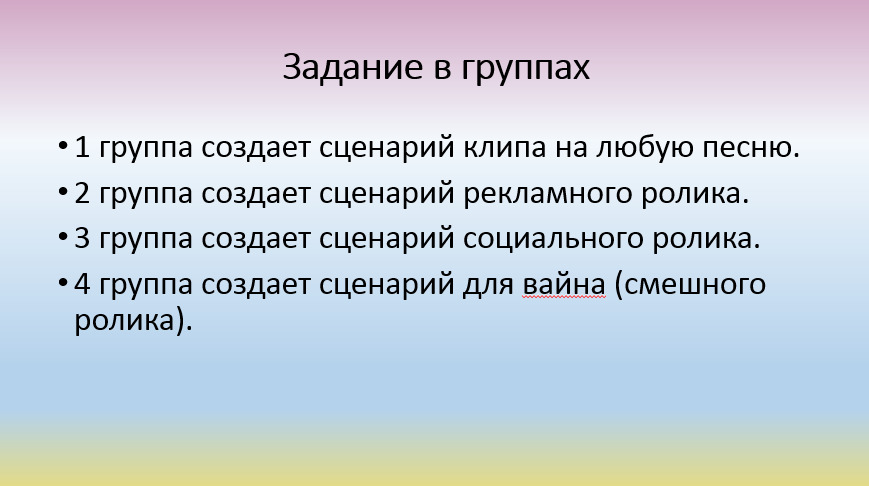 Презентации групп представить на следующем уроке. По мере необходимости на уроке оказывать помощь учащимся при подготовке.Подведение итогов. Слово учителя. Ребята, сегодня мы не только узнали что такое контент, но и вы сами на практике попробовали создавать контент. Что же у вас получится мы посмотрим на следующем уроке.Урок №10. Тема: Обобщение.Цели урока:Образовательная: проверить, как учащиеся усвоили материалы всего курса медиа и информационной грамотности; закрепить полученные в ходе всего курса знания по предмету.Развивающая: способствовать развитию навыков самоанализа у учащихся; формировать умение работать в группах.Воспитательная: формирование познавательного интереса учащихся, расширение кругозора.Оборудование: доска, проектор, ноутбук, экран, флипчарты/ватманыТип урока: урок обобщения и систематизацииПлан урока.1.Презентация подготовленного контента.2. Игра брейн-ринг.Ход урока.Презентация домашнего задания. «Презентация подготовленного контента»Команды презентуют свой контент. После каждой презентации возможно обсуждение с комментариями и рекомендациями от других команд. Предлагаемые вопросы для обсуждения: какую информацию вы бы еще добавили, чтобы сделать содержание (контент) более полным и привлекательным (интересным для аудитории)? Каких персонажей Вы бы добавили в ролики и чье интервью или комментарий добавили бы в газеты?Слова учителя: Ребята, как вы думаете зачем мы учимся производить контент, ведь не каждый из вас в будущем мечтает стать журналистом или режиссером? Зачем знать, как создается контент нужно и людям, чья работа не связана со сферой информации?Задавая направление обсуждения, учитель помогает учащимся прийти к выводу, что зная, как создается контент, читатель-зритель будет более критично относиться к тому, что слышит, видит и читает. Что зная, что видео можно срежиссировать, а фотографию сделать постановочной, люди будут стараться дойти до истины, чтобы понять, где истина, а где ложь. Или если не получится узнать, где истина, то будут относиться к информации более критически.Игра Брейн-ринг.Команды можно оставить в тех составах, в которых дети готовили контент.Принцип игры, очко засчитывается первой команде, назвавшей правильный ответ. Вопросы к игре:Взаимодействие людей друг с другом с целью передачи знаний, опыта, обмена мнениями называется (общение)С помощью каких средств общения мы можем передавать информацию? (речь, мимика, жесты, интонация)Общение, когда сообщение выражается языком телодвижений. (невербальное общение)Общение, когда сообщение человека выражаются через слова. (вербальное общение)Назовите минимум три способа передачи информации, которыми пользовались до изобретения телефонов? (гонцы, почтовые голуби, радио)Как называется язык смайликов, используемый в электронных сообщениях? (эмодзи)Как называется всемирная компьютерная сеть с возможностью поиска информации в ней? (интернет)Интернет для многих место общения, совершения покупок и развлечения. Назовите еще 2 основные функции интернете. (самообразование и творчество)Как называются правила поведения людей в интернете, в виртуальном мире? (сетевой этикет)Как негативно может повлиять на вас в реальной жизни личная информация, которую вы публикуете в интернете? (могут воспользоваться мошенники).Все сведения об окружающем нас мире, которые мы получаем благодаря нашим органам чувств называются. (информация)Мы используем этот орган чувств, когда пытаемся понять, что нам говорит собеседник, и через этот орган чувств на нас воздействует радио (ухо)Этот вид информации мы можем и видеть, и слышать одновременно (видео)Если на подростков сильное влияние могут оказывать компьютерные игры, на взрослых новостные программы, то на маленьких детей? (мультфильмы).Созданный техническими средствами мир, передаваемый человеку через зрение, слух, и даже осязание. Эту реальность называют еще искусственной (виртуальная реальность).Человеку в реальной жизни письмо придет на адрес его проживания, как называется адрес, куда ему придет письмо в виртуальной реальности (и-мейл, электронная почта)Чтобы быть медиа грамотным правильно ли вообще не верить всему, что видишь и слышишь (неправильно)Задавать вопросы это основа одного из главных навыков в медиа и информационной грамотности. Какого? Это еще, когда вы не принимаете все сразу на веру, взвешиваете полученную информацию и не верите чему-то, если нет доказательств.  (критическое мышление)Вопросы, которые обычно начинаются со слов: «То есть ты говоришь, что…?», «Если я правильно понял, то …?» называются… (уточняющими вопросами)Надо ли задавать себе вопросы в первую очередь при критическом осмыслении? (надо)Для чего создаются игры? (реализация желаний; получить удовольствие от игры; занять время; чему-то научиться)Какие опасности в виртуальном мире могут вас ожидать? (мошенники могут выкрасть информацию, персональные данные)Что такое персональные данные? (это данные о нас, имя, фамилия, телефон, семейное положение, адрес)Что такое контент? (любую информацию, которая содержится на страницах веб-ресурса.)Какие виды контента вы знаете? (Текстовая информация, видеофайлы, аудиофайлы)3. Подведение итогов.Слово учителя.Медиаграмотность - необходимый навык в век цифровых технологий. Это умение хорошо ориентироваться в разных типах медиа и понимать их суть. Вы сейчас получаете огромное количество информации из разных источников, и среди них не только традиционные СМИ, к которым мы привыкли (телевидение, радио, газеты и журналы). Это ещё и текстовые сообщения, мемы, видеоролики, социальные сети, видеоигры, реклама и многое другое. Но все медиаресурсы объединяет одно: кто-то их создал и по какой-то причине. Понимание этой причины лежит в основе медиаграмотности. И этот курс, который мы с вами проходили надеемся научил вас мыслить критически, потреблять информацию с умом, ответственно создавать медиасообщения, понимать цели автора.Рефлексия. Что для вас было новым?Что понравилось?Давайте оценим нашизанятия. Поставьте свою оценку нашей работе.